FORMULARIO DE INSCRICIÓN 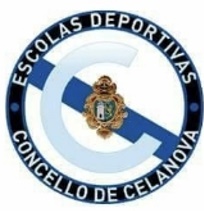 II TORNEO VILA DE CELANOVA XIMNASIA RITMICA. Nome do Clube: E-Mail: Localidade:  Teléfono/Móbil de contacto: NºTotal ximnastas inscritas:  Nº de técnicos:  Nome do técnico responsable:   CONXUNTO ESCOLARCONXUNTO ESCOLARCONXUNTO PROMOCIÓNCONXUNTO PROMOCIÓNCONXUNTO PREBASECONXUNTO PREBASEINDIVIDUAL (escolar)INDIVIDUAL (promoción)INDIVIDUAL ( prebase)Técnicos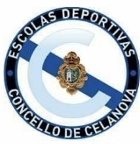 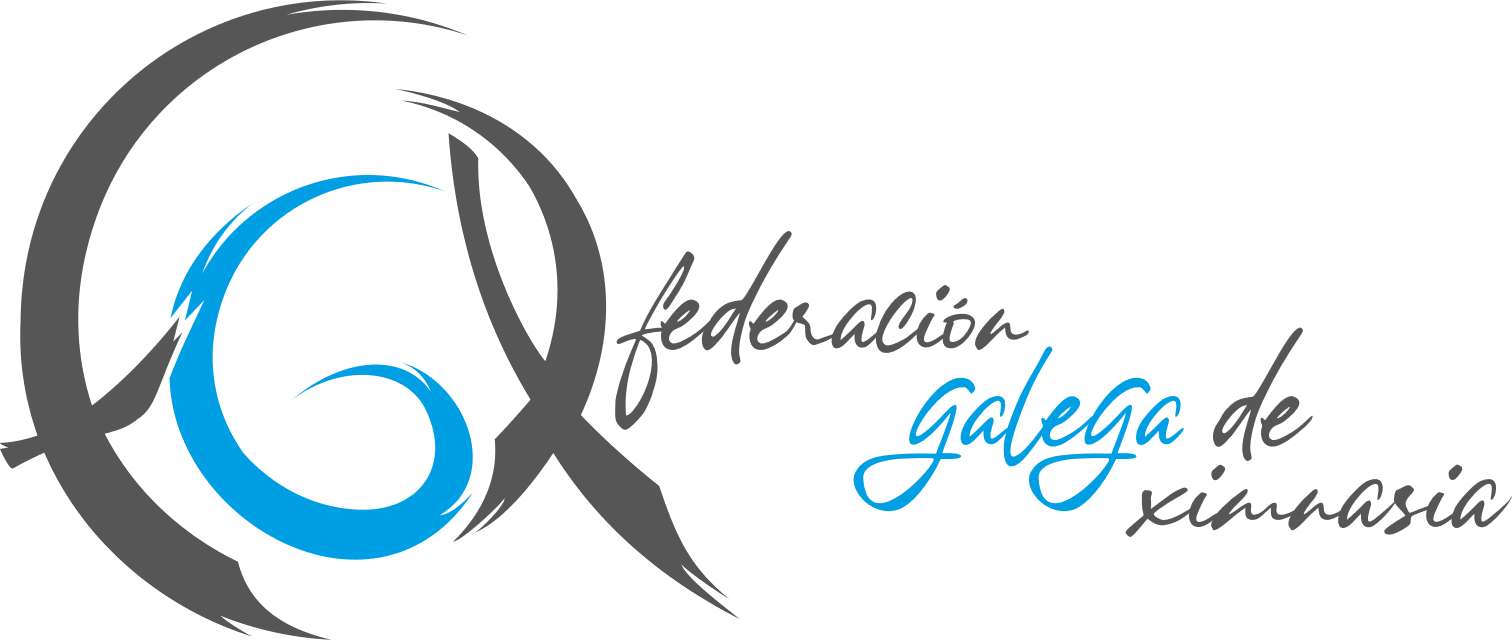 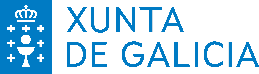 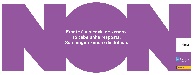 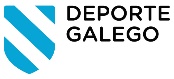 CATEGORÍA NOME E APELIDOSNº DE LICENzACATEGORÍANOME E APELIDOSNº DE LICENzACATEGORÍANOME E APELIDOSNº DE LICENzACATEGORÍANOME E APELIDOSNº DE LICENzACATEGORÍANOME E APELIDOSNº DE LICENzACATEGORÍANOME E APELIDOSNº DE LICENzACATEGORÍANOME E APELIDOS Nº DE LICENzACATEGORÍANOME E APELIDOS Nº DE LICENZACATEGORÍANOMBRE E APELIDOS Nº DE LICENZANOME  E APELIDOSNº DE LICENZA